Ma Com Com’Réhabilitation de logements individuels Lot n°1 : Gros-Oeuvre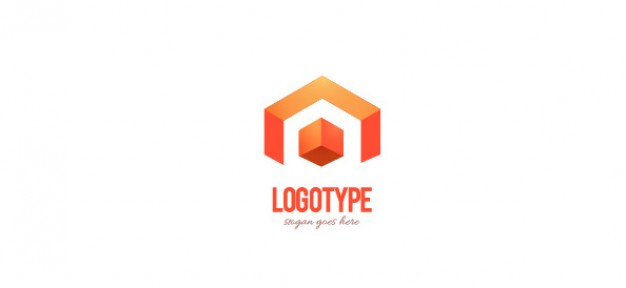 Table des matières1	Les moyens humains	31.1	Un pilote projet à votre service	31.2	Responsable technique	41.3	Le pôle planification, comptabilité et RH	51.4	Les conducteurs de travaux	61.5	Le gérant	71.6	Les Compagnons	81.6.1	Planification et tenues des plannings	81.6.2	En cas d’imprévus	91.6.3	Des équipes capables de remonter les informations du terrain	91.7	Un bureau d’étude interne	101.8	Des compagnons formés	101.8.1	Certificats d’Aptitudes à la Conduite En Sécurité (CACES)	101.8.2	Formation incendie	10 Les moyens humainsUn pilote projet à votre service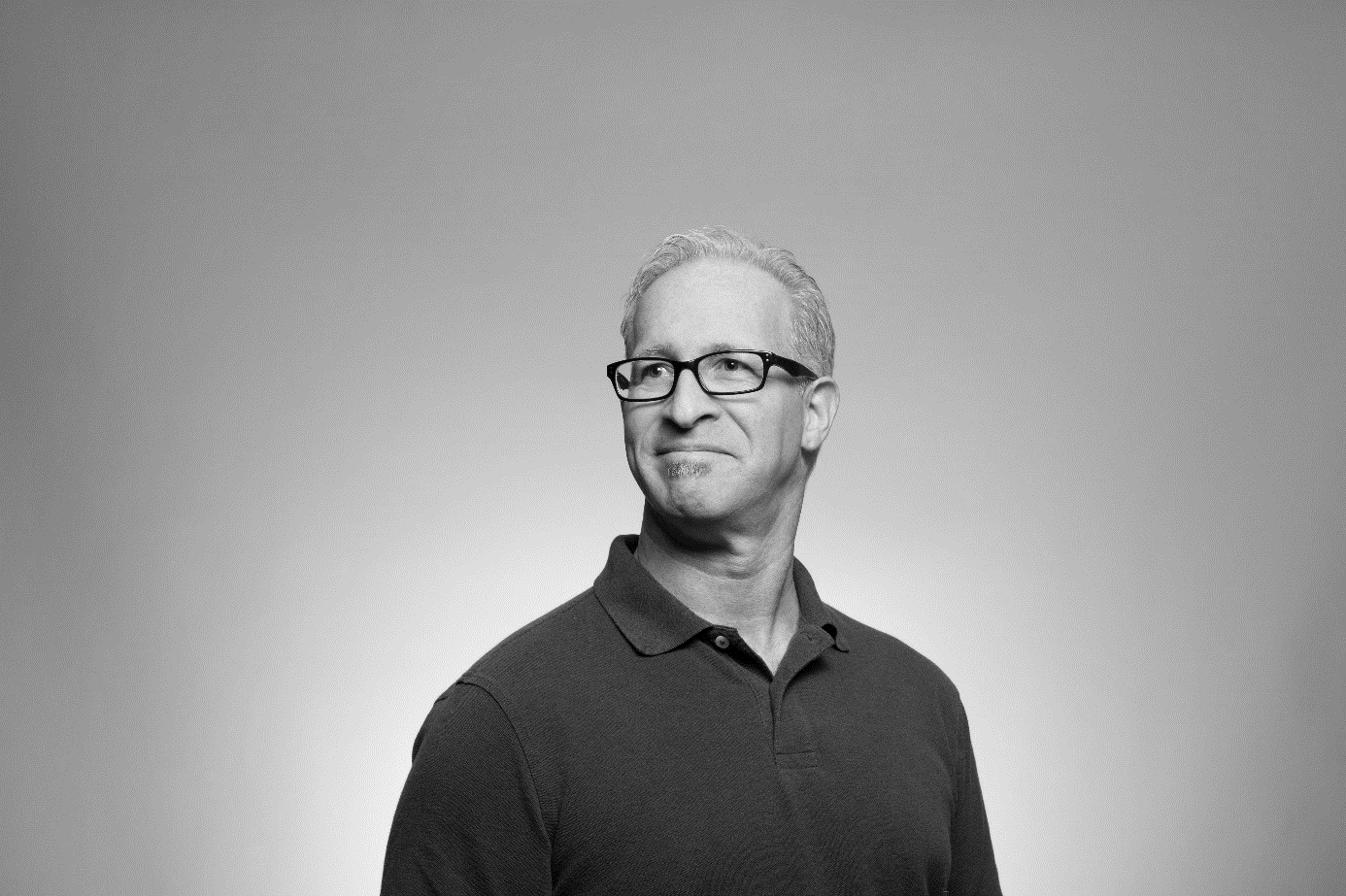 Maxime   01.02.03.04.05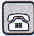   06.06.06.06.06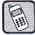 Véritable référent technique, il est le garant du bon déroulement de toutes les étapes du déroulement des formations et l'interlocuteur privilégié des clients.Ses missions :Gestion de la relation client (contact / relance / appels / formations)Gestion de tous les projets de l’agenceGestion des deamndes clientsPilotage des équipes internes (Brief et supervision de l'équipe de production, gestion des plannings et des budgets) Interventions occasionnelles sur les petites maintenancesResponsable technique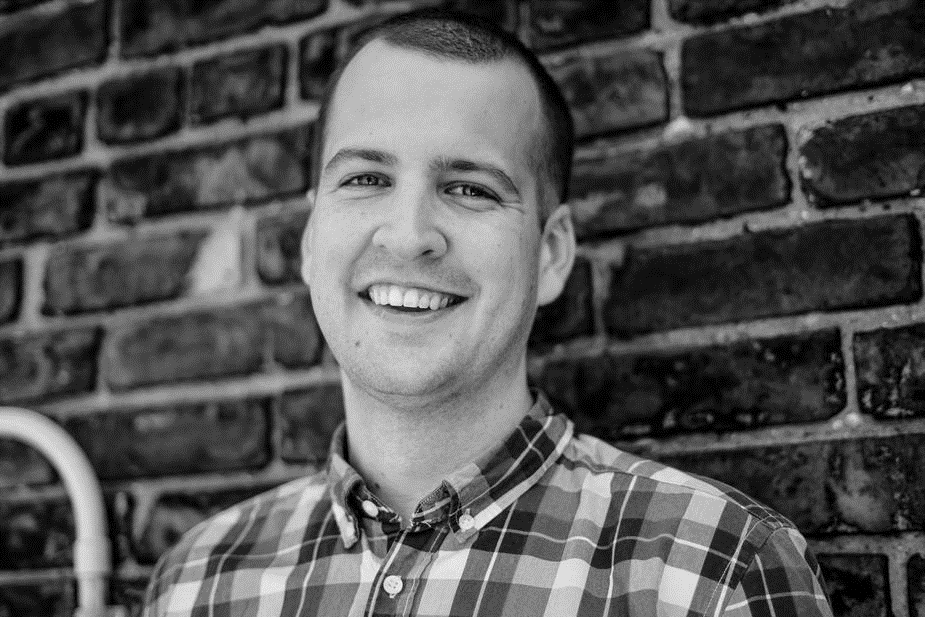 Cédric   01.02.03.04.05  06.06.06.06.06Véritable référent technique, il est le garant du bon déroulement de toutes les étapes du déroulement des formations et l'interlocuteur privilégié des clients.Ses missions :Coordination de l’équipe technique Gestion de tous les projets de l’agenceManage, informe et met en place les différentes procédures à suivre sur le terrain Chargé de la mise en œuvre opérationnelleIntervient sur des projets importantsÉvalue les besoins en matériel, les délais, coûts et est chargé d’en établir le devisGère les stocks, les approvisionnementsTraite avec les fournisseursRationnalise les coûts globaux afférents au fonctionnement de l’entreprise.Le pôle planification, comptabilité et RH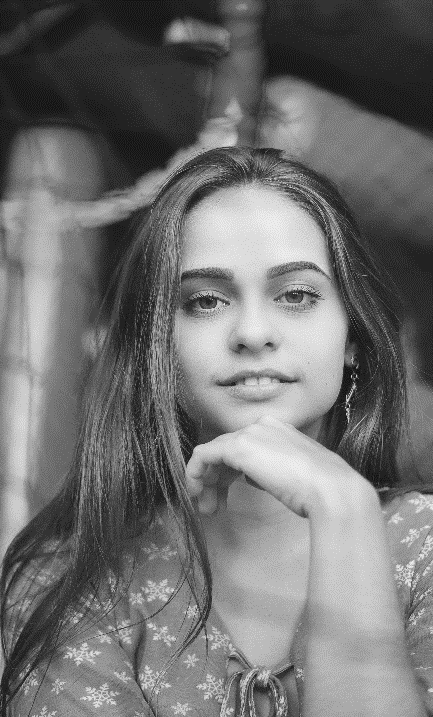 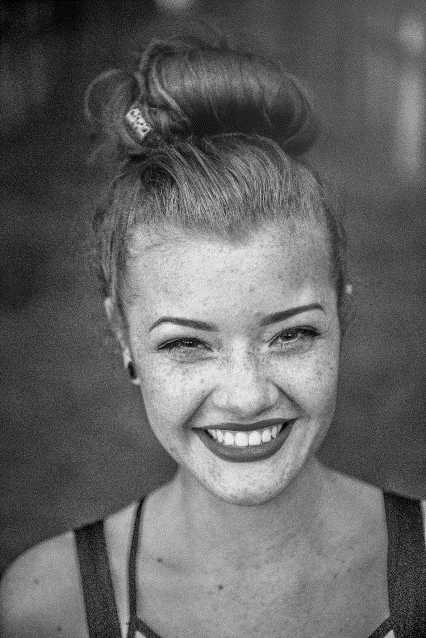 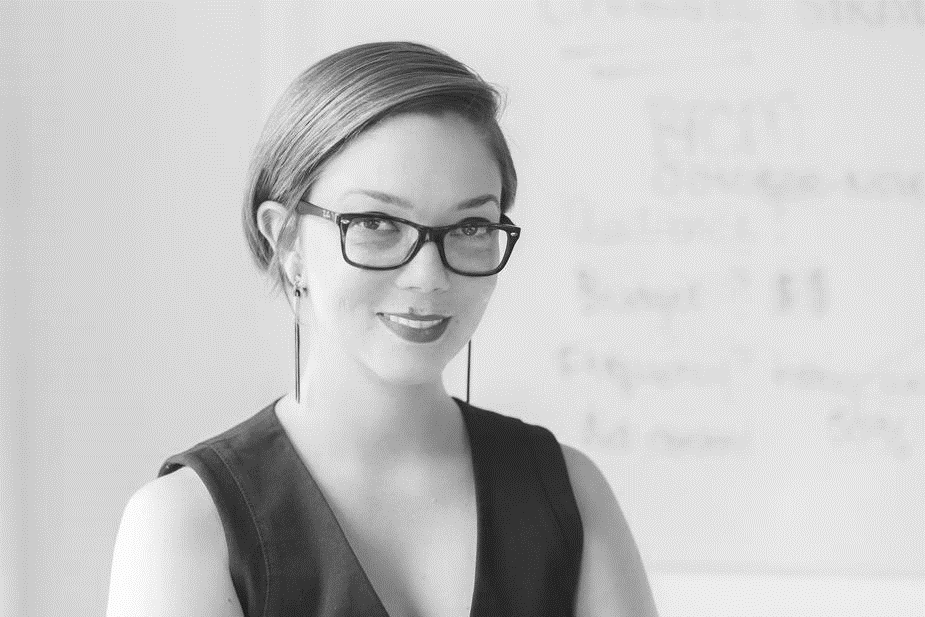 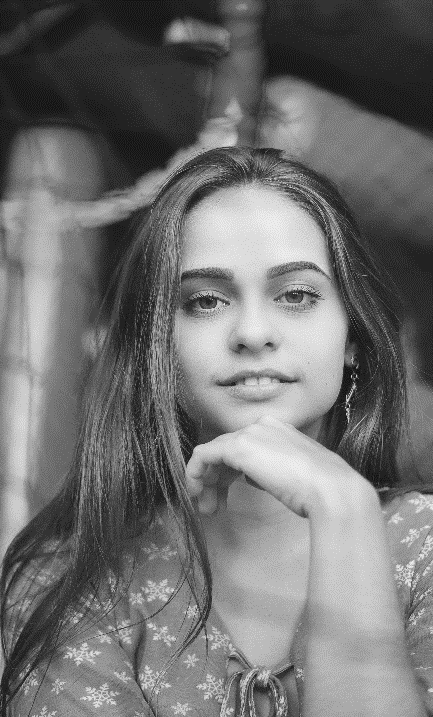 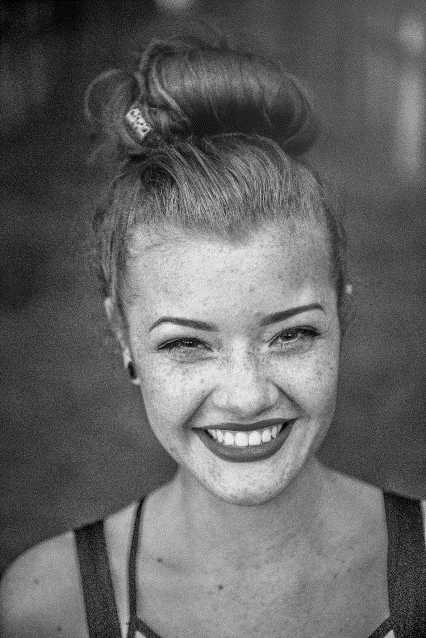 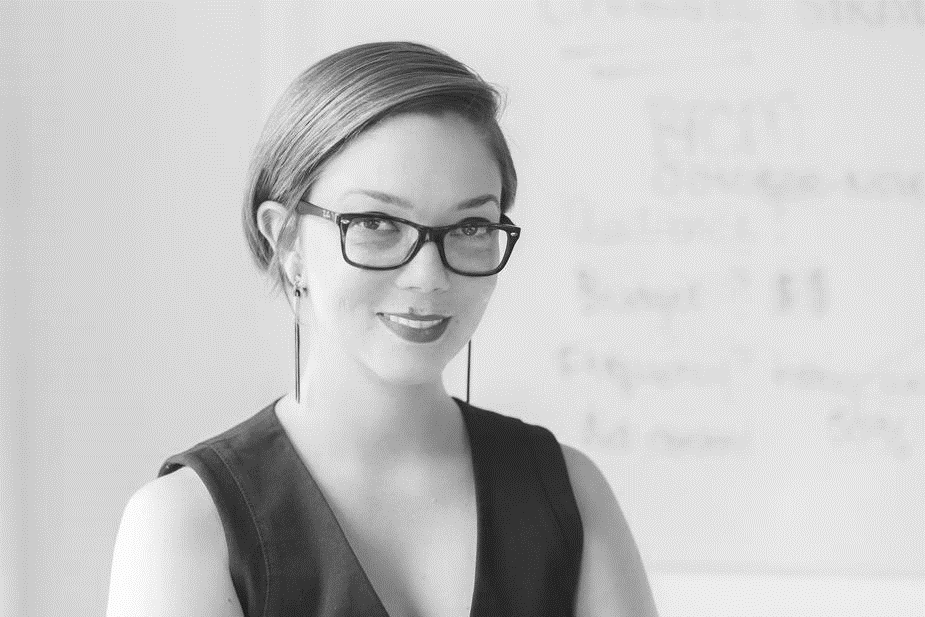 Karine							Elodie					SophieLeurs missions :Les conducteurs de travaux 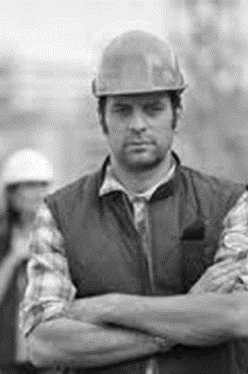 Leurs missions :Organisation et planification du chantierSuivi et adaptation du planning de chantierSuivi du respect du cahier des chargesSuivi des coûts de chantier : dépenses / recettesSuivi de facturationResponsable de la relation avec le clientIntervenant aux réunions de chantierResponsable des relations avec les autres corps d’état Mickael est titulaire d’un BTS Travaux publics. Il a exercé comme conducteurs de travaux dans une grande entreprise de TP puis a rejoint les équipes de logoType fort de son expérience d’encadrement et de pilotage de chantiers.Paul est ingénieur de l’Ecole Normale Supérieure du Bâtiment de Paris et d’un master de l’administration des entreprises IAEG de Toulouse.Le gérant 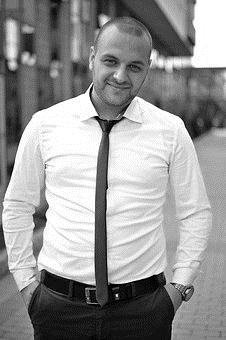 Pierre Etbois  01.02.03.04.05  06.06.06.06.06Ses missions :Organise le fonctionnement de l’ensemble de l’entrepriseÀ l’écoute de vos remarques Propose des axes d’améliorationAssurer l’exécution des contrats existants en ayant des contacts permanents avec les clients,Assurer la satisfaction des clients,Gérer le budget et la bonne administration de l’entreprise,Décider des investissements,Assurer la gestion de l’ensemble du personnel de l’entreprise,Garantir la bonne application de la réglementation sociale et des règles d’hygiène et de sécurité,Décider, des embauches, des promotions, des actions de formation et des sanctions,Entretenir des rapports de type fonctionnel avec les services administratifs et les institutionsDécider des objectifs et actions correctrices et préventives à mettre en place et procéder à leur enregistrement,Accueillir et participer à l’intégration du personnelRéalisation des devisPierre Etbois est ingénieur Arts & Métiers Rennes. Cette école est une des plus reconnue dans la formation de cadre dirigeant sur les métiers à caractères scientifiques. Il a passé une dizaine d’années dans des groupes de tailles internationaux à différents postes (bureau études & méthodes de conception de cartes électroniques, postes opérationnels d’ingénieur électronique et consultant). Enfin, en 2014, Pierre Etbois crée logoType.Les Compagnons Chacun de nos hommes dispose d’une solide expérience des prestations à réaliser et de toutes les qualifications requises. 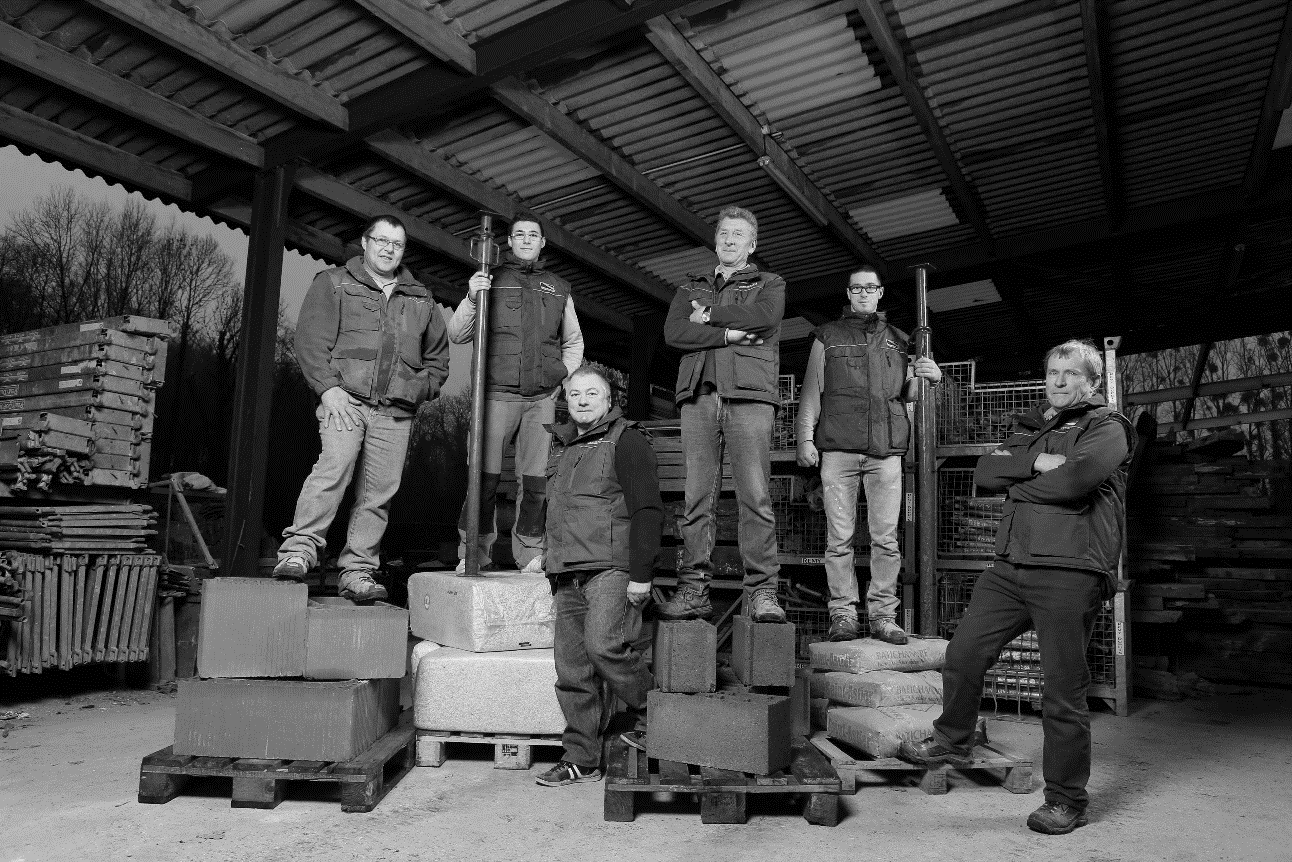 Nos professionnels travaillent le béton armé, cellulaire, précontraint et aggloméré. Ils travaillent également la brique en terre crue et cuite. Notre équipe de professionnels réalise de l'enduit projeté, taloché, gratté, à la chaux naturelle et de rénovation. Ils construisent des bâtiments agricoles, collectifs, industriels, publics et des maisons individuelles : chapes, dalles, fondations, murs, terrasses et façades. Planification et tenues des planningsNos chantiers sont composées d’interventions urgentes dites « ponctuelles » à faire le lendemain ou dans la semaine et d’opérations « planifiées » comme la vôtre, sous le délai de rigueur des 4 mois.Notre entreprise est composée de 20 compagnons à la fois professionnels de la maçonnerie générale mais également spécialisés :Chapistes : 4Coffreur : 12Terrassier : 5Canalisateur : 3Cette organisation permet de répondre directement à vos demandes, d’optimiser nos moyens et de vous garantir une tenue des délais de production sans aucune sous-traitance.En cas d’imprévusPar une gestion hebdomadaire des heures de travail l’entreprise LogoType est en capacité de pallier aux absences prévisibles ou non du personnel (repos tournants, congés payés, arrêts maladies,…).Notre société forme également son personnel afin de le rendre polyvalent sur plusieurs types de constructions.Enfin, cette organisation vous assure une continuité du service sans faille et offre une grande souplesse de fonctionnement car elle nous permet de remplacer sans délai, toute personne absente en évitant de recourir à l’intérim.Des équipes capables de remonter les informations du terrain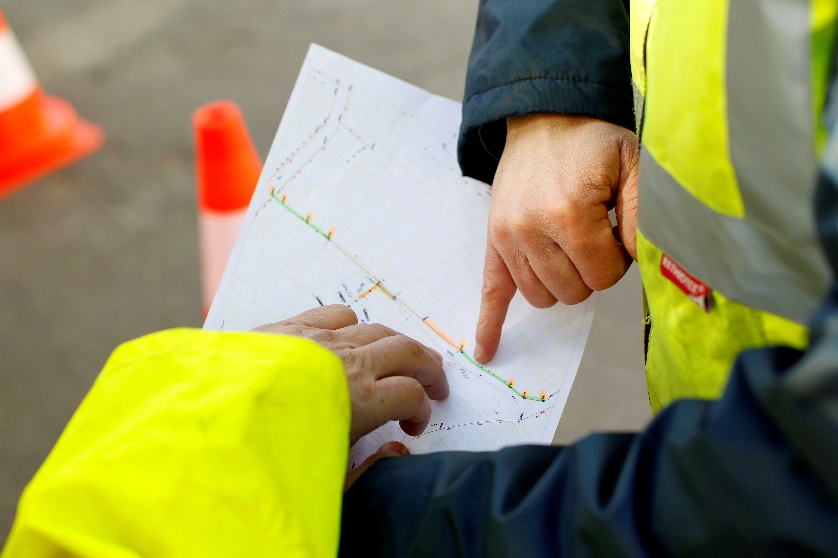 Nos compagnons sont recrutés localement et ont une bonne connaissance du métier, et notamment de vos particularités grâce à l’expérience acquise depuis de nombreuses années à vos côtés.Lors de chaque prise de service, ils reçoivent une fiche de mission, leur rappelant les consignes spécifiques d'intervention (bâtiment, heure prévue avec les locataires, contraintes particulières, etc.…), les règles de sécurité à respecter définies dans le plan de prévention…. Un bureau d’étude interneDans nos locaux d’Oulam Bator travaillent Gérard Martin et 2 adjoints. Ils sont garants des performances des solutions proposées.En effet c’est la force de la connaissance grâce à leur grande expérience (10 et 15 ans) vous garantit solidité, pragmatisme et durabilité : Gérard Martin est ingénieur Arts et Métiers, Antoine Dupont et Pierre Ebois sont des techniciens qui ont commencés comme compagnons et ont gravit par leurs aptitudes, pour devenir conducteur de travaux.Des compagnons formésCertificats d’Aptitudes à la Conduite En Sécurité (CACES)Pour répondre aux besoins liés aux équipements utilisés sur site, nos opérateurs disposeront des CACESn°1 : Tracteurs et petits engins de chantier (R372). n°3B : Nacelle à élévation multidirectionnelle (R386).n°4 : Engins de chargement à déplacement alternatif – chargeurs (R372)n°9 : Engin à bras télescopique – télescopique.Les certificats relatifs aux CACES de chacun de nos agents d’exploitation seront transmis à ma Com Com’.Formation incendieAfin d’être réactif et d’adopter les bonnes attitudes en cas d’incendie sur le site, nos compagnons suivent régulièrement une formation de manipulation des extincteurs et RIA.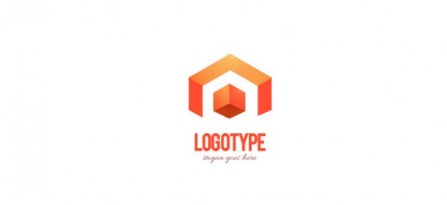 Maxime va entièrement piloter le dossier et s’appuyer sur une équipe pluridisciplinaire tournée vers la réussite de votre projet.Une équipe de techniciens pilotée par un expert.Une équipe qui va mettre son talent afin de tenir vos délais, des formations conformes aux exigences avec une affectation soignée des intervenantsUne équipe d’encadrement experte dans les métiers du bâtiment et du pilotage de chantier.pierre Etbois met totalement son savoir-faire et son être a votre disposition. ainsi, même des chantiers compliques apparemment, ne le sont plus grâce a son expertise et vous avez les garanties d’un dimensionnement optimal des éléments mis en œuvre.Les compétences étendues de nos compagnons sont la garantie d’un travail de qualité dans les délais fixés.Nous nous engageons à faire une causerie à l’ensemble de nos compagnons avant le début du chantier pour leur transmettre toutes les informations utiles : relations avec les locataires, délais, matériaux, consignes sécurité...Des chantiers bien parfaitement exécutés car bien préparés et solidement ancrés dans la réalité terrain.Une équipe qui va mettre son talent afin de tenir vos délais, des formations conformes aux exigences avec une affectation soignée des intervenants